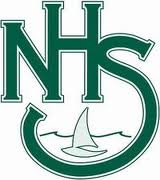 RespectResponsibilityPersonal BestEveryoneEverywhereAll the Time!We value everyoneWe acre for each otherWe use polite languageWe own our own behaviourWe are on timeWe follow instructionsWe are safeWe are organizedWe are ready to learnWe deliver qualityCanteenWe wait our turnWe use please and thank youWe are swear-freeWe buy only for ourselvesWe have our money ready We move on quickly after purchaseWe wait quietlyBeg-free zoneRight food, Right timeLibraryWe value the resourcesWe show consideration to other learnersWe leave our bags and food in the foyerWe are responsible for returning the resourcesWe use the equipment properlyWe use our time wiselyWe study quietlyCorridors/stairsWe value personal spaceWe speak politelyWe keep leftWe line up quietly outside the roomWe walk safelyWe keep calmWe are tidyRight time, Right PlaceAssembliesWe listen to the speakerWe face forward and sit up straightWe appreciate all performersWe arrive on timeWe follow instructionsWe celebrate achievementWe are proud and participate positivelyRepresenting the schoolWe speak positivelyWe exceed community and social expectationsWe value our community membersWe promote a good public imageWe dress appropriatelyWe make the most of our opportunitiesOfficeWe are politeWe wait our turnWe use inside voicesWe follow instructionsWe are calm and courteousClassroomWe all have a right to learnWe manage our own behaviourWe have correct equipmentWe participateWe do our bestWe use our class time productivelyToiletsSmoke free SpaceWe keep the space cleanWe go during break timeWe leave when we’re doneWe wash our handsPlaygroundWe use polite languageWe place our rubbish in the binWe stay away from out of bounds areasRight game, Right placeWe manage our own behaviourWe share the spaceWe show good sportsmanshipCyberspaceWe show courtesy to all in our school communityWe are sensible with technologyWe only post appropriate content onlineWe celebrate achievements in our school community